菌種鑑定分析測定相關說明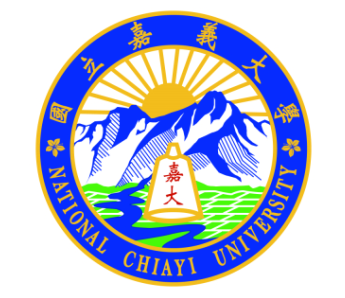 測定方式:細菌鑑定：以傳統法抽取細菌chromosome後，經過NGS定序後，鑑定菌株身分(確定至種名)。絲狀真菌鑑定：簡易染色顯微觀察菌絲型態，並以PCR技術增幅其18S rDNA序列(約350 bp)，將定序所得核酸序列比對NCBI資料庫，以鑑定菌株身分(確定至屬名)。酵母菌鑑定：簡易染色顯微觀察酵母菌型態，並以PCR技術增幅其18S rDNA序列(約350 bp)，將定序所得核酸序列比對NCBI資料庫，以鑑定菌株身分(確定至屬名)。委託方式: 請見附件-菌種鑑定分析委託書 (下頁)收件方式:請郵寄至600嘉義市鹿寮里學府路300號 
國立嘉義大學 微生物與免疫學系 謝佳雯老師實驗室 A25-203收檢驗工作天數:以申請回覆函為依據，送檢樣品按申請順序處理，其完成日期視物品性質即檢驗項目之需要定之。預估自收件日後確認委託日起30個工作日內(不包括收樣日)完成檢驗，未知混合樣品自收件日後確認委託日起60個工作日內(不包括收樣日)完成檢驗。收費標準:104年8月20日起，依據樣品種類收費，每一菌種染色體樣品檢測費用新台幣 2,200元整，純系樣品每一樣品檢測費用新台幣3,300元整，未知混合樣品每一樣品檢測費用17,000元整。付費方式:以匯款繳付，款項請匯入：中國信託商業銀行嘉義分行，帳號：082350003063 ，戶名：國立嘉義大學402專戶。待收到款項後，會立即將檢驗報告及收據正本寄至貴公司。聯絡方式:國立嘉義大學生命科學院檢驗分析及技術推廣服務中心微生物與分子檢驗組
(05)2717802 洽詢檢測進度事項附註:＊ 為保證收樣樣品之品質，送樣前請務必來電確認送樣的形式。＊ 樣品按申請順序處理，其完成日期視物品性質需要訂定之。＊ 工作天不包括週六、週日及國定例假日。
＊ 出具中文報告一份，若有其他要求請另外告知。附件-菌種鑑定分析委託書一、(※必填)委託單位名稱※:                                                
委託單位地址※:                                       
聯絡人※:                  電話※:                   Fax:                            
E-mail:                                                   
檢測委託內容及項目: 簽章處(公司章):二、報告領取方式:
□自取
□郵寄 (□同公司地址 □其他                                    )
  請附上等值郵資的郵票 (如:掛號:32元…)檢測樣品項目檢測樣品提供形式※此欄位務必勾選樣品名稱/批號※此欄位必填單價(新台幣，元)數量小計(新台幣，元)細菌類鑑定□ 純系單一染色體2,200細菌類鑑定□ 純系單一菌株3,300細菌類鑑定□ 未知混合樣品17,000絲狀真菌類鑑定純系單一染色體2,200絲狀真菌類鑑定□ 純系單一菌株3,300絲狀真菌類鑑定□ 未知混合樣品17,000酵母菌類鑑定□ 純系單一染色體2,200酵母菌類鑑定□ 純系單一菌株3,300酵母菌類鑑定□ 未知混合樣品17,000合            計合            計合            計合            計